遂宁市2022年初中毕业暨高中阶段学校招生考试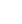 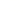 英语试卷试卷分为五个部分  满分150分  考试时间 120分钟注意事项:1.答题前，考生务必将自己的学校、姓名、准考证号用0.5毫米的黑色墨水签字笔填写在答题卡上，并检查条形码粘贴是否正确。2.回答选择题时，选出每小题答案后，用2B铅笔把答题卡上对应题目的答案标号涂黑，如需改动，用橡皮擦干净后，再选涂其他答案标号;回答非选择题时，将答案写在答题卡上，写在本试卷上无效。3.考试结束后， 将本试卷和答题卡一并交回。第一部分  听力(共两节，满分30分)做题时，先将答案标在试卷上。听力部分结束前，你将有两分钟的时间将试卷上的答案转涂到答题卡上。第一节(共5小题;每小题1.5分，满分7.5分)听下面5段对话，每段对话后有一个小题，从题中所给的A、B、C三个选项中选出最佳选项，并标在试卷的相应位置。听完每段对话后，你都有10秒钟的时间来回答有关小题和阅读下一小题。每段对话读两遍。1. What is the boy looking for?A. His pen.B. His notebook.C. His dictionary.2. What's the matter with the girl?A. She has a toothache.B. She has a stomachache.C. She has a headache.3. How does Tom like sports shows?A. Boring.B. Exciting.C. Educational.4. What is Jack going to do this Saturday?A. Visit his grandparents.B. Go to a party.C. Hang out with friends.5. Who is the girl's favorite teacher?A. Her math teacher.B. Her English teacher.C. Her Chinese teacher.第二节(共15小题;每小题1.5分，满分22.5分)听下面5段对话或独白。每段对话或独白后有几个小题，从题中所给的A、B、C三个选项中选出最佳选项，并标在试卷的相应位置。听每段对话或独白前，你将有时间阅读各个小题，每小题5秒钟;听完后，各小题将给出5秒钟的作答时间。每段对话或独白读两遍。听下面一段对话，回答第6、7两个小题。6. How often does Mike's father swim?A. Twice a week.B. Three times a week.C. Every day.7. What's his father's favorite sport?A. Swimming.B. Playing basketball.C. Running.听下面一段对话，回答第8、9两个小题。8. When is their mother's birthday?A. June 15th.B. May 5th. C. June 25th.9. What will they do for their mother in the end?A. Make a card.B. Cook a meal.C. Buy some flowers.听下面一段对话，回答第10至12三个小题。10. Where does the woman want to go?A. A bank.B. A post office.C. A bookstore.11. What time does it close?A. At 8:00 p.m.B. At 8:30 p.m.C. At 9:00 p.m.12. How does she get to the place?A. Walk.B. Take a bus.C. Take a taxi.听下面一段对话，回答第13至15三个小题。13. What competition did the boy take part in?A. Speech competition.B. Singing competition.C. Dancing competition.14. How did the boy change himself?A. By joining the music club.B. By joining the dancing club.C. By joining the story telling club.15. What's the relationship between the two speakers?A. Teacher and student.B. Mother and son.C. Sister and brother.听下面一段独白，回答第16至20五个小题。16. What was the weather like last Saturday?A. Cloudy.      B. Windy.       C. Sunny.17. How far is it from the writer's home to the farm?A.46 kilometers.B. 37 kilometers.C.26 kilometers.18. What did the writer and her sister do in the morning?A. Fed chickens.B. Picked fruit.C. Took photos.19. How many activities are talked about in the afternoon?A. One.        B. Two.      C. Three.20. What did the writer think of the day?A. Exciting.B. Meaningful.C. Fantastic.第二部分  英语知识运用 (共两节，满分30分)第一节  单项填空(共10小题;每小题1分，满分10分)从A、B、C、D四个选项中，选出可以填入空白处的最佳选项，并在答题卡上将该选项涂黑。21. There is     useful robot in the restaurant near my home. It can serve food to customers.A. an     B. the    C. a    D./22.一Whose physics book is this?一It     be Helen's because her name is on it.A. mustn't    B. must   C. might   D. can't23.—The art festival is coming. It's a good chance to show ourselves.一You are very good at     .And you will be the most popular star.A. singing    B. sing   C. to sing   D. sang24.一Sam,       run in the hallways. It's very dangerous. 80idf0871 2 —Sorry, Ms. Black.A. do    B. don't   C. not   D. doesn't25.一I'd like to order something to drink. What would you like, coffee or cola?一     .Milk is OK.A. Both    B. Neither    C. All     D. Either26. Many Chinese people usually     some paper cuttings on windows, doors and walls as symbols of wishes for good luck.A. put up   B. put off  C. cut up  D. cut off27.一 You dance so well, Alice.一Thanks. I     Chinese dance since I was 5 years old.A. learn      B. learnt     C. am learning     D. have learnt28. Good luck belongs to hard-working people.     you work, the luckier you will be.A. The harder     B. Harder     C. The hardest     D. The hard29.一More and more high-technology products      in China.一Yes. Our country is becoming stronger and stronger.A. is making    B. are making   C. is made    D. are made30. 一 I think teenagers should sleep at least 8 hours every day.一     Enough sleep is good for their health.A. I agree with you.   B. I don't think so.   C. It doesn't matter.   D. I don't mind.第二节 完形填空(共20小题;每小题1分，满分20分)阅读下面两篇短文，从短文后各题所给的四个选项(A、B、C、D)中，选出可以填入空白处的最佳选项，并在答题卡上将该选项涂黑。AZhang Ming and Zhang Peng are twin brothers. When they were young, they were interested in  31  Chinese culture like Chinese clay art and Bejing Opera. In these art forms, they could  32  something to learn. One day, they met an old man  33   is good at shadow puppet play(皮影戏).  34   they saw the play, they fell in love with it. So they decided to  35  the old man.After 5 years’ study, they could  36  by themselves. When they acted in the village, the villagers sat in front of a white screen and watched the plays happily. Zhang Ming usually stood   37  the white screen and held different kinds of characters. Zhang Peng did the voices of the different characters.  38  of the vllagers liked their performances and hoped they could  39   performing."It's not easy" Zhang Ming said. “We can't get much money from it. Sometimes we even have  40  money to buy tools we need. But we want to keep this art form alive. So we will stick to it no matter how hard it is!”31. A. young B. traditional C. new  D. modern  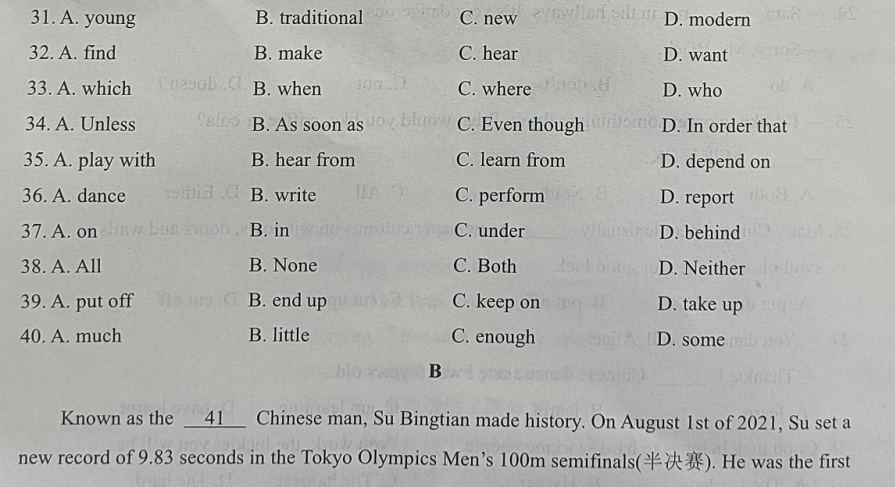 32. A. find B. make C. hear D. want33. A. which B. when C. where J0asa D. who 34. A. Unless B. As soon as C. Even though  D. In order that35. A. play with B. hear from C. learn from D. depend on36. A. dance  B. write  C. perform D. report37. A. on  B. in C. under D. behind 38. A. All B. None C. Both D. Neither39. A. put off   B.end up C. keep on D. take up40. A. much B. little C. enough D. someBKnown as the  41  Chinese man, Su Bingtian made history. On August l st of 2021, Su set a new record of 9.83 seconds in the Tokyo Olympics Men's 100m semifinals(半决赛). He was the first Chinese  42  to enter the final in the event and brought an unforgettable moment for the world in the summer of that year.For a long time, there was a(an)  43   that Asian people couldn't get great achievements in such kinds of competitions. Su's success broke this idea. He became well known and many people wanted to be as famous as him,  44  the way to success was never easy for Su. Once he was badly hurt in a training course, Su had to stop running after the accident. He even planned to  45  running in 2017. But the spirit to do something for our country brought Su back to the running team.He realized that finishing the semifinal in  46  10 seconds would win the chance to enter the final competition. It was  47  to get the goal. Su trained much harder than before to improve the speed. To encourage   48  ，he set a personal goal-9.89 seconds. He even made the  49  ashis personal password( 密码) for his phone and computer.  50  he succeeded! His spirit encourages many young people to try to achieve their dreams.41. A. cleverest B. fastest C. tallest D. funniest42. A. singer B. swimmer C. runner D. dancer43. A. skill B. answer C. hobby D. idea44.A. so B. or C. but D. and 45. A. give up B. look out C. give away D. look up46. A. more than B. less than C. full of D. instead of47. A. boring B. normal C. difficult D. easy48. A. himself B. myself C. yourself D. itself49. A. mark B. picture C. voice D. number50. A. Finally B. Firstly C. Badly D. Hardly第三部分  阅读理解 (共20小题;每小题2分，满分40分)阅读下列短文，从每题所给的四个选项(A、B、C、D)中，选出最佳选项，并在答题卡上将该选项涂黑。AHappy Shopping Center will be open! Everything is on sale! You can buy whatever you need.And you can park your car for free if you pay more than￥100 in our shopping center.51. Which floor should Lingling go to if she wants to buy a skirt in the shopping center?A. The fourth floor. B. The third floor. C. The second floor. D. The first floor.52. You can call     to order Sichuan food.A.2247046  B.2247589  C.2247008   D.224712353. What can you get for free if you buy one cup of coffee?A. A hamburger.B. A cookie.C. Potato chips.D. Juice.54. How can you buy books more cheaply at Wenwen's Bookstore?A. By buying clothes at Chenchen's.B. By reading books in the reading room.C. By drinking coffee at Xiaoyu's.D. By becoming the VIP of the bookstore.55. If Lin Tao pays___ in the shopping center, he can park his car for free.A.￥102  B.￥96  C.￥88  D.￥58BApril 22nd is World Earth Day- -a day to remind people to protect the earth. So on that day, our family held an activity “bottle of trash challenge". That means the trash needs to be put in a 600ml bottle. We decided to challenge ourselves and produce as little trash as possible.My father worked online all day, so he didn't produce any paper waste except paper napkins. He made the least trash in our family.My mother cooked and produced plenty of kitchen waste, such as vegetable leaves, eggshells and food bags. What's worse, we couldn't eat up all the food of the dinner that day. So leftovers couldn't be avoided. It was not easy for mom to deal with all the trash, but she found a way to put it all into the bottle. How amazing!My sister, a 16-year-old student, was busy preparing for her exams. She had to use paper to work out math or physics problems. She used only one side of the paper in the past. But that day, she tried to use both sides of the paper because she realized we were challenging ourselves. She did a good job!I was different from my sister. I love snacks and drinks. So my trash was almost from them. I was highly alert( 警觉的) that I must produce less waste. I hardly ever had snacks or drinks. It was too difficult, but I did it! I've learnt a lot from this activity. I realize that everyone can produce less trash. We should start with small actions to protect the earth!56. What activity did the writer's family hold on April 22nd?A. A challenge.    B. A trip.    C. A picnic.    D. A party.57. Who made the least trash in the family?A. The writer.B. The writer's father.C. The writer's mother.D. The writer's sister.58. What does the word "leftovers" mean in the third paragraph?A. Food bags that are used to put the vegetable leaves.B. Food that hasn't been eaten up at the end of a meal.C. Waste that is produced in the kitchen.D. Dishes that are cooked by mother.59. What was the writer's sister busy doing?A. Watching TV.B. Playing computer games.C. Preparing for her exams.D. Playing the piano.60. Why does the writer write the passage?A. Because he hopes that we can have less snacks and drinks.B. Because he hopes that we can use both sides of the paper.C. Because he hopes that we can eat up all the food of the dinner.D. Because he hopes that we can protect the earth by starting with small actions.C61. What's Sad and Fourteen's problem?A. He can't get on well with his parents.B. He gets pimples and it causes many problems .C. He has problems in learning English.D. He is not good at sports.62. How does Sad and Fourteen feel when he enters the classroom?A. Embarrassed.B. Worried.C. Happy.D. Excited.63. How many suggestions does Dr. Know give him?A. One.  B. Two.  C. Three.  D. Four.64. In Dr. Know's opinion, what does“getting pimples" mean?A. It means that he is unhealthy.B. It means that he is weak in study.C. It means that he has grown up.D. It means that he can't sleep well.65. Where can you probably read the information above?A. In a newspaper.B. In a notice.C. In a tour guide book.D.In a novel.DHave you ever thought of what life is like for old people? Have you ever helped old people who live alone? Can they get help when they need it?Six students from Beijing 101 Middle School looked deeper at this question and wrote a proposal (提案) to the China Youth Model Chinese People's Political Consultative Conference (全国青少年模拟政协活动). They advised to build more old people's service stations in the neighborhood. They also gave suggestions about how governments, neighborhoods and hospitals can work together to make this happen.An old people's service station is different from a nursing home. It offers things like daytime care, cooking, cleaning and friendship to old people who live in their own homes. The students surveyed more than 1,100 people, about 90 percent of them said they would prefer using the stations' services to moving into a nursing home. However, there are not enough of these stations, and many are not run very well.The six students came up with a solution after reading more than 60 surveys, interviewing 108 people and visiting 25 different organizations. Their proposal beat out almost 100 others to win the Best Proposal award (奖项) in 2021. "This experience helps me to better understand the importance of caring old people. Also I see the light and abilities in us," said Xu Wanqing, one of the students."Taking part in the China Youth Model CPPCC has been good for students," agreed their teacher Li Jie. "They've developed a sense of caring old people, as well as gotten more confidenceabout themselves since they've seen how much they can do for others."66. How many students wrote the proposal?A.6.      B.25.      C.100.      D.108. 67. What do most people prefer doing in the survey?A. Moving into a nursing home.B. Using the old people's stations' services.C. Living alone.D. Helping other old people.68.            ,the six students came up with the solution.①After reading more than 60 surveys.②After interviewing 108 people.③After watching lots of news.④After visiting 25 different organizations.A.①②③B.②③④C.①②④D.①③④69. What does Li Jie think of his students after taking part in the activity?A. Become more and more confident.B. Better understand the importance of life.C. Develop a sense of protecting themselves.D. Open their eyes to the world.70. What's the purpose of this proposal?A. To offer cooking.B. To build a nursing home.C. To win an award.D. To care for old people in a better way,第四部分  口语运用 (共5小题;每小题2分，满分10分)根据对话内容，从对话后的选项中选出能填入空白处的最佳选项，并在答题卡上将该项涂黑。A: World Book Day is coming. Our after-school book club will hold an activity about sharing stories.B:     71      A: I don't know. Can you give me some advice?B: What about Little Women?     72      A: But I don't like this kind.B: What do you think of Robinson Crusoe?A:     73      Many students have already read it.B: How about Treasure Island?A: Er, I've heard of it.     74      B: It tells a story about a boy who goes out to sea and finds an island full of treasures.A: Oh, that's wonderful! I want to share the story. Do you have this book?B: Yes. It's my favorite book.A:     75      B: Yes, of course.   ▲      ▲      ▲      ▲      ▲   第五部分  写作(共三节，满分40分)第一节 词汇(共10小题;每小题1分，一空词，满分10分)A)根据句意和汉语提示，在句子右边的横线上写出空白处所缺单词的正确形式。(共5小题;每小题1分，一空一词，满分5分)76. Guangzhou is one of my favorite cities. It is in the      (南方) of China.       76.  ▲  77. With the development of China, Chinese is     (广泛地)used around the world.  77.  ▲  78. We should cat more_____ (新鲜的)vegetables and fruit. They re good for our health. 78. ▲  79. I like autumn best because I think it's the most beautiful      (季节) in a year.     79. ▲  80. As we all know, smoking is not     (允许) in many public places.   80. ▲  B)根据语境，从方框中选择恰当的单词填空，并将正确答案填在短文后的横线上。(共5小题;每小题1分，一空一词，满分5分)The World Health Organization(WHO) was  81  in 1948. In the past 74 years, the WHO has greatly improved health conditions of the world,  82  in developing countries. It cures, prevents and controls serious diseases(疾病), and educates people about  83  to protect their health. It has helped  84  people by training doctors and nurses, and by teaching mothers how to take better care of their children. China is one of the first members. It offers help to the countries in need. So China has played an important   85   in dealing with the health problems.81.     82.     83.     84.     85.     第二节  短文改错(共10小题;每小题1分，满分10分)下面短文中有10处语言错误。请在有错误的地方增加、删除或修改某个单词。增加:在缺词处加一个漏字符号(∧),并在其下面写出该加的词。删除:把多余的词用斜线()划掉。修改:在错误的词下划一横线，并在该词下面写出改正后的词。注意: 1.每句不超过两处错误;2.每处错误及其修改均仅限一词;3.只允许修改10处，多者(从第11处起)不计分。In Sunday morning, a terrible accident happened to my best friend Tom While he is riding a bike to the supermarket, the car suddenly came out. Tom was listening music on his bike and he didn't pay attention to the car. Luckily, the driver in the car was such careless that he didn't stop in time and hit Tom. Tom was badly hurt. When I saw he in the hospital, he regretted what he did in the morning.“Because there are much cars in the street and not every driver follows the rules, SO youmust be careful when you cross the road." He said to me.“Safety is the more important thing in life."第三节  书面表达(满分20分)向世界传递中国文化，让世界倾听中国声音。近期，我市将面向全体中小学生举办“用英语讲好中国故事”的爱国主义主题展示活动。假如你是李华，你想参加此次活动，请根据下面的提示信息，向负责本次活动的英语老师Mr. Yang写一封80词左右的自荐信。要点提示:1.个人信息:姓名、年龄、班级、性格等:2.个人优势:(1)读了很多关于中国历史的书，了解中国历史;(2)知道很多历史故事，并且擅长用英语讲述它们;(3) ....3. 个人感想:(1)可以培养英语学习兴趣，提高口语表达能力;(2)让更多的人了解中国历史和文化，并为之感到自豪。注意: 1.文章开头和结尾已给出，不计人总词数。2.文章必须包含所给要点提示，要求语句通顺，行文连贯。3.不可逐词翻译，可适当发挥。4.文章中不得出现真实的人名、校名和地名。Dear Mr. Yang,I'm excited to hear that our school will hold the activity “telling Chinese stories in English". I really want to take part in it.I expect that you can give me this chance to show myself and I'm looking forward to your reply.Yours,Li HuaChenchen's Clothes StoreAll the clothes in our store are the newest and the most popular. The shirts are￥90, the skirts are￥80 and the T-shirts are￥50. The hats are only￥20! We also have trousers, shorts and shoes for you. This week, everything is half price! Come and buy your clothes at Chenchen's on the first floor!Hanhan's Sichuan Food RestaurantDo you like gongbao chicken, twice-cooked beef slices or mapo tofu? We have all kinds of Sichuan food for you. Every dish is nice and the waiters are very friendly! If you want to get more information about our restaurant, please call 2247589. We are waiting for you at Hanhan's on the second floor.Xiaoyu's Coffee HouseThis is a good place to relax. You can taste different kinds of coffee from all over the world. If you buy one, you can get a sweet cookie for free. If you buy two, you can get thethird one for free. If you want to order something, you can call 2247046. Welcome to our coffee house on the third floor.Wenwen's BookstoreIt's good news for book lovers! We have lots ofgreat books such as poems, story books and science fiction. We also have a reading room for you. It's quite comfortable to read here. If you become our VIP, you can buy books more cheaply. Come and enjoy reading in our bookstore on the fourth floor.Dear Dr. Know,I'm so worried these days because I get pimples (青春痘). It causes many problems. I feel embarrassed when I enter the classroom because all my classmates look at me in surprise. Some students even laugh at me. I don't want to communicate with anyone. I have to be the first one to get into the classroom and the last one to leave. And I become stressed out and can't fall asleep at night. What should 1 do? Please write to me. I'm looking forward to hearing from you as soon as possible.Sad and FourteenDear Sad and Fourteen,I'm so sorry to hear that you are worried about pimples. I'm also sorry that I can't stand besideyou to share your stress. At first, you should know that getting pimples is quite normal in your age. Congratulations! It shows that you have grown up. Secondly, you don't need to care too much. You can tell your classmates your problem directly and I think they will understand you. Thirdly, if you pay more attention to other things, like studying or outdoor activities, maybe you will find more fun. What's more, you can ask the doctors for some medicine. I hope things will work out and everything will be better for you soon.Yours sincerelyDr. KnowA. That's too common.B. Can you lend it to me?C. What do you want to share?D. But I almost forget what it's about.E. It's a story about four sisters growing up .millions of  set up   part   especially   how▲